政府采购服务项目招 标 文 件西北（陕西）国际招标有限公司二〇二二年九月目   录第一章 招标公告第二章 投标人须知及前附表第三章 合同通用条款       第四章 合同专用条款第五章 合同格式第六章 投标文件格式第七章 招标内容及技术规范第八章 评标方法版本A215第一章 招标公告新舟60增雨飞机托管服务及飞行小时费采购项目招标项目的潜在投标人应在西北（陕西）国际招标有限公司（陕西省西安市雁塔区南二环西段58号成长大厦10～14层）获取招标文件，并于2022年09月28日09点30分（北京时间）前递交投标文件。一、项目基本情况项目编号：0617-2221FZ1894项目名称：新舟60增雨飞机托管服务及飞行小时费采购项目预算金额：人民币伍佰肆拾万元整（￥5400000.00元）最高限价：/采购需求：飞机托管服务、飞行小时费，数量：1项合同履行期限：本项目不接受联合体投标。二、投标人的资格要求：1.满足《中华人民共和国政府采购法》第二十二条规定；2.落实政府采购政策需满足的资格要求：/3.本项目的特定资格要求：1、提供民航部门颁发的通用航空经营许可证，经营范围中含人工降水经营和航空器代管项目；2、提供中国民用航空局颁发的CCAR-91部运行合格证和CCAR-145部维修单位许可证；三、获取招标文件时间：2022年09月07日至2022年09月15日，每天上午8：30至12:00，下午13:30至16:00（北京时间，法定节假日除外）地点：西安市南二环西段58号成长大厦10层标书发售处（南二环与朱雀路十字西南角）获取方式：现场获取，供应商需持单位介绍信及授权人身份证原价及复印件加盖公章现场获取。售价：500.00元四、提交投标文件截止时间、开标时间和地点提交投标文件截止及开标时间：2022年09月28日09点30分（北京时间）地点：西安市南二环西段58号成长大厦10层会议室逾期送达或未送达指定地点的投标文件，将予以拒收。五、公告期限自本公告发布之日起5个工作日。六、其他补充事宜本项目采购活动执行下列政府采购政策（具体办法详见招标文件）：1、《财政部 国家发展改革委关于印发〈节能产品政府采购实施意见〉的通知》（财库〔2004〕185号）；2、《国务院办公厅关于建立政府强制采购节能产品制度的通知》（国办发〔2007〕51号）；3、《财政部环保总局关于环境标志产品政府采购实施的意见》（财库〔2006〕90号）；4、《财政部 司法部关于政府采购支持监狱企业发展有关问题的通知》（财库〔2014〕68号）；5、《财政部、民政部、中国残疾人联合会关于促进残疾人就业政府采购政策的通知》（财库〔2017〕141号）；6、《财政部 发展改革委 生态环境部 市场监管总局关于调整优化节能产品、环境标志产品政府采购执行机制的通知》（财库〔2019〕9号）；7、《关于运用政府采购政策支持乡村产业振兴的通知》（财库〔2021〕19号）；8、《政府采购促进中小企业发展管理办法》（财库〔2020〕46号）；9、《关于运用政府采购政策支持乡村产业振兴的通知》（财库〔2021〕19号）；10、陕西省财政厅《关于进一步加强政府绿色采购有关问题的通知》（陕财办采〔2021〕29号）。11、《关于进一步加大政府采购支持中小企业力度的通知》（财库〔2022〕19号。七、对本次招标提出询问，请按以下方式联系。1.采购人信息名    称：陕西省人工影响天气中心　　　　　　　　　　　　地    址：陕西省西安市未央区未央路102-1号　　　　　　　　　　　　联系方式：薛老师029-81619395　　　　　　　　　　　 2.采购代理机构信息名    称：西北（陕西）国际招标有限公司地　  址：陕西省西安市雁塔区南二环西段58号成长大厦10～14层联系方式：029-89651851开户名称：西北（陕西）国际招标有限公司开户银行： 交通银行西安长安大学支行账    号：6113011510180100038433.项目联系方式项目联系人：秦进、刘洁茜、张喆电　  话：029-89651851　　　　　　　　　　　　第二章 投标人须知及前附表投标人须知前附表（本表是对投标人须知的提示、补充和修改，如有矛盾，应以本表为准。）2022年陕西省政府采购支持中小企业信用融资合作银行根据中办、国办《关于促进中小企业健康发展的指导意见》、财政部、工信部《政府采购促进中小企业发展管理办法》（财库〔2020〕46号）、财政部《关于进一步加大政府采购支持中小企业力度的通知》（财库〔2022〕19号）、陕西省政府《应对新冠肺炎疫情支持中小微企业稳定健康发展若干措施》（陕政办发〔2020〕4号）、陕西省财政厅《陕西省中小企业政府采购信用融资办法》（陕财办采〔2018〕23号）等有关规定，2021年至2022年陕西省政府采购支持中小企业信用融资合作银行名单如下（合作有效时间：2022年5月6日至2022年12月31）。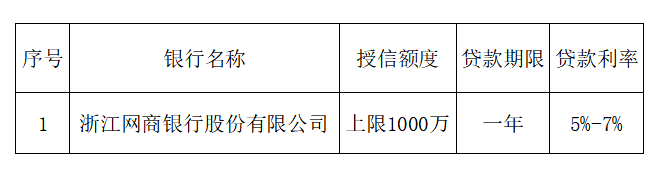 注：此名单以陕西省政府采购网发布的最新名单为准，具体可登陆陕西省政府采购网(www.ccgp-shaanxi.gov.cn/）重要通知专栏查询。2022年陕西省政府采购支持中小企业信用融资合作银行公告根据中办、国办《关于促进中小企业健康发展的指导意见》、财政部、工信部《政府采购促进中小企业发展暂行办法》（财库〔2011〕181号）、陕西省政府《应对新冠肺炎疫情支持中小微企业稳定健康发展若干措施》（陕政办发〔2020〕4号）、陕西省财政厅《陕西省中小企业政府采购信用融资办法》（陕财办采〔2018〕23号）等有关规定，现对2022年陕西省政府采购支持中小企业信用融资合作银行予以公告。一、合作银行：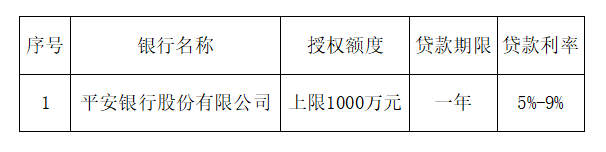 二、合作有效时间：2022年6月27日至2022年12月31日。三、公告期限：自本公告发布之日起5个工作日。陕西省财政厅                        2022年6月27日附件1陕西省财政厅关于印发《陕西省中小企业政府采购信用融资办法》陕财办采〔2018〕23号各设区市、西咸新区、韩城市财政局，省级各部门、单位，各有关金融机构、有关企业：自2012年起，我省启动了政府采购信用担保融资试点工作，取得了一定成效。为进一步贯彻落实国务院和我省关于支持中小企业发展的政策措施，发挥政府采购政策导向作用，充分利用信息化技术，通过搭建信息对称、相互对接的平台，有效缓解中小企业融资难、融资贵问题。结合我省政府采购信息化建设实际，我们制定了《陕西省中小企业政府采购信用融资办法》，现印发给你们，请遵照执行。陕西省财政厅2018年10月8日陕西省中小企业政府采购信用融资办法　　第一条 为进一步贯彻落实国务院和我省关于支持中小企业发展的政策措施，发挥政府采购政策导向作用，充分利用信息化技术，通过搭建信息对称、相互对接的平台，有效缓解中小企业融资难、融资贵问题。 根据《政府采购法》以及《政府采购促进中小企业发展暂行办法》等有关规定，结合本省实际，制定本办法。
　　第二条  本办法所称“中小企业”包括中型、小型及微型企业，其划型标准按照《关于印发中小企业划型标准规定的通知》（工信部联企业〔2011〕300号）规定执行。
　　第三条  本办法所称的政府采购信用融资，是指银行业金融机构（以下简称银行）以政府采购诚信考核和信用审查为基础，凭借政府采购合同，按优于一般中小企业的贷款利率直接向申请贷款的供应商发放贷款的一种融资方式。
　　第四条  开展政府采购信用融资的银行，应当为在陕西省境内注册或设立分支机构，并经财政部门审核且在我省政府采购信息系统搭建服务链接窗口的金融机构。
　　第五条  政府采购信用融资应当坚持“财政引导，市场运行，银企自愿，互惠共赢”的原则。
　　第六条 省财政厅以全省统一的电子化政府采购系统为平台，对接银行信息化系统，推进政府采购中标成交信息、合同信息、融资信息、支付信息和信用信息等信息资源共享。
　　第七条 各级财政部门应当以政府采购诚信考核和信息化建设为基础，积极为中小企业信用融资搭建平台，提供银企对接的机会和相关的服务支持，但不得为相关贷款项目提供任何形式的担保。
　　第八条  各银行可自主决定是否提供政府采购信用融资以及融资额度，并与供应商签订融资协议；各供应商也可自行决定是否参加政府采购信用融资，并自愿选择合适的融资银行及在该银行开设银行账户。任何单位和个人均不得干预银企双方开展政府采购信用融资业务。
　　第九条 政府采购供应商申请信用融资时，如融资金额未超过政府采购合同金额的，银行原则上不得要求供应商提供财产抵押或第三方担保，或附加其他任何形式的担保条件，切实做到以政府采购信用为基础，简化手续，提高效率，降低供应商融资成本。
　　第十条 银行为参与政府采购融资的中小企业提供的产品，应以信用贷款为主，贷款利率应当优于一般中小企业的贷款利率水平，并将产品信息（包括贷款发放条件、利率优惠、贷款金额）等在陕西政府采购网予以展示。
　　第十一条 中小企业可根据各银行提供的方案，自行选择符合自身情况的金融产品，并根据方案中列明的联系方式和要求向相关银行提出信用融资申请。银行根据中小企业的申请开展尽职调查，合理确定融资授信额度。中小企业获得政府采购合同后，凭政府采购合同向银行提出融资申请。
　　第十二条 银行应按规定对申请信用融资的供应商的政府采购合同信息进行审查，必要时可通过陕西政府采购网对该政府采购合同进行审核，以确保政府采购合同的真实性和有效性。
　　第十三条 对拟用于信用融资的政府采购合同，供应商在签署合同时应当向采购单位或采购代理机构申明或提示该合同将用于申请信用融资，并在合同中注明融资银行名称及在该银行开设的收款账号信息。采购单位或采购代理机构在进行政府采购合同备案时，应当将上述信息在政府采购合同中予以特别标记。
　　第十四条 各银行应当建立政府采购合同融资绿色通道，配备专业人员定向服务，简化贷款审批程序，制定相应业务管理规范，审核无误后，银行应当凭合同和事先约定的优惠利率及时予以放款，提供快捷、方便、专业的融资服务。
　　第十五条 省本级政府采购资金支付时，各采购单位必须将采购资金支付到备案合同中指定的融资银行及收款账号，以保障贷款资金的安全回收。
　　第十六条 各市县操作程序由各地结合本地实际自行拟定，但应当体现“便捷高效、监管有效、风险可控”的原则。
　　第十七条 供应商弄虚作假或以伪造政府采购合同等方式违规获取政府采购信用融资，或无故不及时还款的，或出现其他违反本办法规定情形的，除按融资合同约定承担违约责任外，同级财政部门应当将其行为按“不良行为”记入供应商诚信档案；情节严重的，应记入供应商“黑名单”；涉嫌犯罪的，移送司法机关处理。
　　第十八条 本办法由陕西省财政厅负责解释。
　　第十九条 本办法自2018年11月1日起施行。投标人须知一.总  则1.采购人、采购代理机构和资金来源1.1采购人名称、地址见前附表。1.2实施本次招标的采购代理机构为西北（陕西）国际招标有限公司。西北（陕西）国际招标有限公司具有中华人民共和国财政部授予的中华人民共和国政府采购代理机构甲级资格，在陕西省政府采购网登记备案。1.3 本次招标采购所签订合同将使用财政性资金支付，资金已落实到位。2.合格的投标人2.1合格投标人条件1）具有独立承担民事责任的能力；2）具有良好的商业信誉和健全的财务会计制度；3）具有履行合同所必需的设备和专业技术能力；4）有依法缴纳税收和社会保障资金的良好纪录；5）参加政府采购活动前三年内，在经营活动中没有重大违法纪录；6）中华人民共和国法律、行政法规规定的其他条件（见投标人须知前附表）；7）根据本次采购项目的特殊要求，规定的供应商特定条件（见投标人须知前附表）。2.2单位负责人为同一人或者存在直接控股、管理关系的不同供应商，不得参加本项目同一合同项下的投标。如果投标人在投标中隐瞒了上述关系，则该投标无效。2.3为本采购项目提供整体设计、规范编制或者项目管理、监理、检测等服务的供应商，不得再参加本采购项目的投标。如果投标人在投标中隐瞒了上述事实，则该投标无效。2.4两个以上的供应商可以组成一个联合体，以一个供应商的身份共同参加投标。以联合体形式参加投标的，联合体各方均应当具备政府采购法第二十二条第一款规定的条件。采购人根据采购项目的特殊要求规定投标人特定条件的，联合体各方中至少应当有一方符合采购人规定的特定条件。2.4.1联合体各方之间应当签订共同投标协议，明确约定联合体各方承担的工作、合同份额和相应的责任，并将共同投标协议附在投标文件中一并提交。2.4.2联合体中有同类资质的供应商按照联合体分工承担相同工作的，按照资质等级较低的供应商确定资质等级。2.4.3以联合体形式参加投标的，联合体各方不得再单独参加或者与其他供应商另外组成联合体参加同一合同项下的投标，否则，其相关投标均为无效。2.5投标人必须在西北（陕西）国际招标有限公司购买招标文件，方可参加投标。招标文件售后不退。2.6投标费用自理。不论投标的结果如何，投标人均应自行承担所有与参加投标有关的费用。3.投标人信用记录查询及使用“信用中国”网站（www.creditchina.gov.cn）和“中国政府采购网”（ccgp.gov.cn）为投标人信用信息查询渠道，如果投标人被查实在投标截止时间列入失信被执行人、重大税收违法案件当事人名单、政府采购严重违法失信行为记录名单，其投标为无效。采购代理机构将打印查询记录作为证据留存。4.投标文件内容的真实性4.1投标人应保证其投标文件中所提供的所有有关投标的资料、信息是真实的，并且来源于合法的渠道。因投标文件中所提供的有关投标的资料、信息不真实，或者其来源不合法而导致的所有法律责任，由投标人自行承担。5.招标过程的监督和管理5.1同级人民政府财政部门及有关部门依法履行对招标过程的监督管理职责。   二.招标文件6.招标文件构成　　6.1 招标文件规定了要求提供的服务，招标程序和合同条件在招标文件中均有说明。招标文件共八章，内容如下：第一章 招标公告第二章 投标人须知及前附表第三章 合同通用条款第四章 合同专用条款第五章 合同格式第六章 投标文件格式第七章招标内容及技术规范第八章 评标方法6.2投标人应认真阅读招标文件中所有的事项、格式、条款和规范等要求。如果投标人没有按照招标文件的要求提交全部必要的资料，由此带来的不利于投标人的评标结果，其风险由投标人承担。6.3如果投标文件没有对招标内容做出实质性响应，其投标为无效投标。6.4本招标文件的解释权归西北（陕西）国际招标有限公司。7.招标文件的澄清修改7.1采购人如果对已发出的招标文件进行必要的澄清或者修改，将在原公告发布媒体上发布澄清公告。澄清或者修改的内容为招标文件的组成部分。7.2澄清或者修改的内容可能影响投标文件编制的，采购代理机构将在投标截止时间至少15日前，以书面形式通知所有获取招标文件的潜在投标人；不足15日的，采购代理机构将顺延提交投标文件的截止时间。8.招标文件的质疑答复8.1已经购买招标文件的供应商对招标文件有疑问或者认为招标文件使自己的权益受到损害的，应当在“投标人须知前附表”规定的时间内，以书面形式向采购代理机构指定的联系部门提出询问或者质疑，在此之后提出的询问或者质疑均为无效，采购代理机构不予受理。8.2供应商提出质疑应当按照“投标人须知前附表”的要求提交质疑函和必要的证明材料。8.3对于在规定时间内收到的供应商依法提出的询问或者质疑，采购代理机构将按程序在规定的时间内予以答复。三.投标文件的编制9.投标语言和投标货币9.1投标人提交的投标文件以及投标人与采购代理机构就有关投标的所有来往函电均应使用中文。对不同文字文本投标文件（包括产品样本、彩页、说明书等）的解释发生异议的，以中文文本为准。9.2投标应以人民币报价。任何包含非人民币报价的投标均按照无效投标处理。10.投标文件格式10.1 投标人应按照招标文件中“投标文件格式”所提供的格式和要求制作投标文件，明确表达投标意愿，详细说明投标方案和投标价格。10.2 投标人应完整地提供招标文件要求的所有数据和资料。11.投标报价和投标方案要求11.1投标人应按照“投标人须知前附表”中的规定和要求报价，任何不符合报价要求的投标将按照无效投标处理。11.2投标人应按照投标报价表的内容标明投标的所有单项价格和总价。投标报价表中标明的价格应为履行合同的固定价格，不得以任何理由予以变更。任何有选择的报价及以可调整价格提交的投标均按照无效投标处理。11.3 如果在招标文件中没有允许提供备选方案，则每个投标人只允许提交一个投标方案，否则，其投标按照无效投标处理。如果允许提供备选方案，则按照评标方法中的规定对备选方案进行评审。11.4本次投标的最小单元见“投标人须知前附表”中的规定，投标人可对任一最小单元进行投标，但不能对最小单元中的内容或者分项内容进行不完全投标。任何不完全的投标将按照无效投标处理。12.投标文件的构成 投标人提交的投标文件应包括下列内容：12.1按照投标人须知的要求和投标文件规定格式填写的投标书、投标报价表；按要求格式出具的法人代表授权书。12.2按照招标文件要求提交的资格证明文件（详见“投标人须知前附表”）。12.3按照招标文件要求提交的商务响应证明文件。12.4按照招标文件的要求编制的投标方案说明书，内容应包括所提供服务的详细说明和售后服务承诺等。12.4.1投标人应在投标文件中提交服务满足招标文件要求并符合国家法律法规、行业管理部门要求的其他强制性标准的证明及文件。缺少上述证明及文件或证明及文件不合格的投标，与招标文件要求有重大偏离的投标，不符合国家法律法规、行业管理部门要求的其他强制性标准的投标将按照无效投标处理。12.4.2上述证明可以是文字资料、图纸、图片和数据等，也可以是实物，它包括：1）本次采购特别要求的服务合格性证明文件；2）服务内容、实施方案、人员组织和质量保证措施等的详细说明；3）国家法定检验机构出具的检验报告；4) 逐条对招标文件提出的技术要求和商务要求进行应答，说明所提供的服务对招标的技术和商务要求是否做出了实质性响应并提供支持文件；5）服务成果模型等。13.落实优先采购节能、环保产品的政策按照政府采购政策，优先采购节能产品，环境标志产品。投标产品进入“节能产品政府采购品目清单”的；进入“环境标志产品政府采购品目清单”的，提供证明文件，在评标中给予加分优惠（详见评标方法）。14.落实促进支持小微企业、监狱企业、残疾人企业发展的政策按照政府采购政策，在评标中对于符合文件要求的小微企业投标的产品和服务，给予价格折扣优惠 (详见评标方法)。投标单位属于（财库〔2020〕46号）文件规定的小微企业的，提供中小企业声明函；投标单位属于（财库〔2014〕68号）文件规定的监狱企业的，提供由省级以上监狱管理局、戒毒管理局（含新疆生产建设兵团）出具的属于监狱企业的证明文件，视同小微企业；投标单位属于（财库〔2017〕141号）文件规定的残疾人福利性单位的，提供《残疾人福利性单位声明函》，视同小微企业。15.投标保证金15.1如果招标文件有要求，投标人应按照“投标人须知前附表”的要求，在投标时向西北（陕西）国际招标有限公司提交投标保证金,其有效期与投标有效期一致，并作为其投标的一部分。15.2投标保证金的数额、形式、交纳办法和交纳时间见“投标人须知前附表”。15.3联合体投标的，可以由联合体中的一方或者共同提交投标保证金，以一方名义提交投标保证金的，对联合体各方均具有约束力。15.4开标后经审查，未按照“投标人须知前附表”的要求交纳投标保证金的、已交纳的投标保证金金额不足的或有效期不足的，其投标按照无效投标处理。15.5未中标人的投标保证金，在中标通知书发出后五个工作日内退还；中标人的投标保证金，在采购合同签订后五个工作日内退还。15.6有下列情形之一的，投标保证金不予退还： 15.6.1投标人在提交投标文件截止时间后撤回其投标的；15.6.2投标人在投标文件中提供虚假材料的；15.6.3除因不可抗力或招标文件认可的情形以外，中标供应商不与采购人签订合同的；15.6.4投标人与采购人、其他投标人恶意串通的；15.6.5中标供应商未能按规定交纳代理服务费的。16.投标有效期16.1投标应在“投标人须知前附表”中规定的投标有效期内保持有效。不满足规定有效期的投标将按照无效投标处理。16.2在特殊情况下，在原投标有效期期满之前，采购代理机构可向投标人提出延长投标有效期的要求。这种要求与答复均应以书面的形式。投标人可以拒绝采购代理机构的这种要求,其投标保证金予以退还。同意延长的投标人既不能要求也不允许修改其投标文件，但要相应延长其投标保证金的有效期。17.投标文件的格式和签署17.1投标人应按照投标人须知的要求, 准备一份投标文件正本和“投标人须知前附表”中规定数量的副本，副本可以是正本的复印件。每套投标文件须清楚地标明“正本”或“副本”。如果发生正本与副本不一致的情况，以正本为准。17.2如果招标文件有要求，还应按照“投标人须知前附表”的要求准备相应格式和载体的电子版文件。17.3投标文件正本需打印或用不褪色的蓝(黑)色墨水(汁)书写,并由投标人法人代表或经法人代表正式授权的代表签字。授权代表须将按招标文件规定的格式出具的“法人代表授权书”附在投标文件中。法人代表签字要求见“投标人须知前附表”17.4任何行间插字、涂改和增删，必须由投标文件的签字人在旁边签署全名才有效。17.5因字迹潦草、表述不清或不按招标文件格式编制的投标文件，所引起的对投标人不利的后果，由投标人自行负责。四.投标文件的递交18.投标文件的装订、密封和标记18.1投标文件的正本与副本应分别装订成册，并编制目录，具体装订、包装、密封和标记要求见本须知“投标人须知前附表”规定。18.2如果投标人未对投标文件按上述要求进行完好密封，由此而引起的投标文件误投、提前启封或投标资料泄露等不良后果，由投标人自行承担。19．投标文件递交方式和投标截止时间19.1投标人必须派出代表，在本须知 “投标人须知前附表”规定的投标截止时间前，将全部投标文件和投标资料、物品等递交至投标地点并签字确认。投标地点见“投标人须知前附表”指明的地址或采购代理机构另行通知的地址。19.2 以邮寄方式递交投标文件的按照无效投标处理。19.3采购代理机构拒绝接收在规定的投标截止时间后递交的投标文件和投标资料。20．投标的修改与撤回20.1投标人在递交投标文件后，可以修改或撤回其投标文件，也可以提出价格变动声明，但投标人必须在规定的投标截止时间之前将修改或撤回或变动价格的书面通知文件递交到采购代理机构。20.2 投标人的修改或撤回或变动价格的通知应按本须知第17条和18条的规定编制、密封、标记和递交。20.3 在投标截止时间之后，投标人不得对其投标做任何修改或撤回。20.4在开标之后，对于投标人正常经营活动必须的资质和其他证明文件原件（包括但不限于：营业执照、税务登记证、经营许可证、资质等级证书、中标通知书、合同等），经审查后予以退还。其他投标文件和资料一律不予退还。五.开标、审查与评标21.开标21.1 采购代理机构在规定的时间和地点组织公开开标。21.2开标时，由投标人代表检查各自在投标截止时间之前递交的投标文件的密封情况，以确认各投标人的投标文件密封情况是否与递交时一致，有无被提前启封等异常情况。21.3采购代理机构将当众拆封投标文件，宣布投标人名称、投标价格、价格折扣、修改或撤回或变动价格的书面通知（如果有），以及本须知“投标人须知前附表”规定的需要宣布的其他内容。未在开标时宣读的投标价格和价格折扣，评标时不予承认。21.4在开标时没有拆封和宣读的投标文件将原封退回给投标人。21.5以邮寄方式递交投标文件的为无效投标，不予启封。21.6 采购代理机构将做开标记录，存档备查。21.7投标人未参加开标的，视同认可开标结果。21.8开标结束后，采购人或者采购代理机构将依法对投标人的资格和投标保证金缴纳情况进行审查。合格投标人不足三家的，不进行评标。22．评标组织及评标原则22.1按照《中华人民共和国政府采购法》、《中华人民共和国政府采购法实施条例》和《政府采购服务和服务招标投标管理办法》的规定，依法组建评标委员会。评标委员会按照招标文件规定的评标方法独立进行评标工作。22.2招标文件和投标文件是评标的依据。在评标中，不得改变招标文件中规定的评标标准、方法和中标条件。投标人不得在开标后使用任何方式对投标文件的实质性内容做任何更改。22.3在评标期间，对于投标文件中含义不明确、同类问题表述不一致或者有明显文字和计算错误的内容，评标委员会应当以书面形式（由评标委员会专家签字）要求投标人做出必要的澄清、说明或者纠正。投标人的澄清、说明或者补正应当采用书面形式，并由其法人代表或授权代表签署全名。投标人的澄清、说明或者补正不得超出投标文件的范围或者改变投标文件的实质性内容。22.4如果投标人在规定时限内，未能答复或拒绝答复评委会提出的澄清、说明或者补正的要求，将由评委会根据其投标文件按最大风险进行评标。23．评标过程的保密23.1评标委员会成员、采购人与采购代理机构有关人员对评标情况以及在评标过程中获悉的国家秘密、商业秘密负有保密责任。23.2在评标过程中，如果投标人试图在投标文件的评审和比较、中标候选人的推荐以及与评标有关的其他方面，向评标人、采购人和采购代理机构施加任何影响，其投标将按照无效投标处理。24．评标方法24.1按照《中华人民共和国政府采购法》、《中华人民共和国政府采购法实施条例》和《政府采购服务和服务招标投标管理办法》的规定，本次评标采用以下评标方法中的一种：具体见“投标人须知前附表”。1） 最低评标价法，是指投标文件满足招标文件全部实质性要求，且投标报价最低的投标人为中标候选人的评标方法。2） 综合评分法，是指投标文件满足招标文件全部实质性要求，且按照评审因素的量化指标评审得分最高的投标人为中标候选人的评标方法。25．评标程序评标程序为投标文件审查、澄清、比较与评价、确定中标候选人名单。六.定标、中标通知与签约26．定标26.1评委会根据评标方法的规定对投标人进行评审排序，推荐1～3名中标候选人，作为评标结果。评标结果由全体评委签字确认。26.2采购人应当自收到评标报告之日起5个工作日内，在评标报告确定的中标候选人名单中按顺序确定中标人。中标候选人并列的，由采购人自行确定中标人。26.3采购人也可以委托评委会直接确定中标人。26.4中标人确定之后，中标结果将在省级以上财政部门指定的媒体上公告。26.5投标人对中标公告有异议的，按照《中华人民共和国政府采购法》第五十二条之规定执行。提出质疑的投标人应当有明确的请求和必要的证明材料，应保证提出的质疑内容及相应证明材料的真实性及来源的合法性，并承担相应的法律责任。26.6中标供应商拒绝与采购人签订合同的，采购人可以按照评审报告推荐的中标候选人名单排序，确定下一候选人为中标人，也可以重新开展政府采购活动。26.7关于本次评标的特别规定（见“投标人须知前附表）。27．中标与落标通知27.1中标人确定之后，西北（陕西）国际招标有限公司将发出《中标通知书》。 27.2中标通知书对采购人和中标人具有同等法律效力。中标通知书发出之后，采购人改变中标结果，或者中标人放弃中标，应当承担相应的法律责任。27.3 中标通知书发出后五个工作日内，西北（陕西）国际招标有限公司将通知未中标的投标人，并退还其投标保证金。中标人的投标保证金将在合同签订之后五个工作日内退还。28. 中标合同的签订28.1采购人应当自中标通知书发出之日起三十日内，按照招标文件和中标人投标文件（包括评标中形成的澄清文件）的规定，与中标人签订书面合同。所签订的合同不得对招标文件确定的事项和中标人投标文件作实质性修改。28.2采购人自政府采购合同签订之日起2个工作日内，将政府采购合同在省级以上人民政府财政部门指定的媒体上公告，但政府采购合同中涉及国家秘密、商业秘密的内容除外。29．中标合同的履约验收29.1政府采购合同的履行、违约责任和解决争议的方法等适用《中华人民共和国合同法》。采购人按照政府采购合同规定的技术、服务、安全标准组织对供应商履约情况进行验收，并出具验收书。30．招标代理服务费30.1中标单位应在收到中标通知书3日内，向西北（陕西）国际招标有限公司一次性支付招标代理服务费。30.2招标代理服务费的金额见前附表。31.废标与采购方式的变更31.1在招标采购中，出现下列情形之一的，应予废标：　　（一）符合专业条件的供应商或者对招标文件作实质响应的供应商不足三家的； （二）出现影响采购公正的违法、违规行为的； （三）投标人的报价均超过了采购预算，采购人不能支付的；（四）因重大变故，采购任务取消的。 31.2 废标后，除采购任务取消情形外，按照以下方式处理：（一）招标文件存在不合理条款或者招标程序不符合规定的，采购人、采购代理机构改正后依法重新招标；（二）招标文件没有不合理条款、招标程序符合规定，需要重新招标的，依法重新招标；需要采用其他采购方式采购的，采购人应当依法报财政部门批准。第三章 合同通用条款1.定义本合同下列术语应解释为:1.1“合同”系指买卖双方签署的、合同格式中载明的买卖双方所达成的协议,包括所有的附件、附录和上述文件所提到的构成合同的所有文件。1.2“合同价”系指根据本合同规定，卖方在正确地完全履行合同义务后买方应支付给卖方的价格。1.3“服务”系指根据合同规定，卖方提供的服务。1.4“合同条款”系指本合同条款。1.5“买方”系指在合同专用条款中指明的购买货物和服务的单位。1.6“卖方”系指签署本合同，提供本合同项下货物和服务的单位。1.7“服务地点”系指本合同(包括附件)指明的提供服务的地点。1.8“天”指日历天数。2.服务要求2.1卖方提供服务应与本合同所指明的服务(包括合同附件)相一致。2.2见合同专用条款。3.专利权3.1卖方应保证买方在使用该服务或其任何一部分时免受第三方提出侵犯其专利权·商标权、工业设计权或其他知识产权的起诉。4.服务地点和服务期限4.1见合同专用条款。5.保险5.1卖方应为所提供服务的人员等购买保险。6.付款6.1本合同以人民币付款。6.2卖方应按照双方签订的合同规定提供服务,服务成果由买方验收合格并出具验收书后，连同合同一并送政府采购管理部门办理结算。6.3见合同专用条款。7.质量保证及索赔7.1卖方应保证所供服务完全符合合同规定的要求。7.2在服务期限内，如果服务与合同有任何一项不符，买方应尽快以书面形式向卖方提出索赔。同时应向政府采购管理部门报告。7.3卖方在收到买方的通知后，应及时纠正。具体响应时限见专用合同条款。7.4如果卖方在收到通知后，没有在上述专用合同条款中规定的时限内及时纠正和弥补，买方可采取必要的补救措施，但其风险和费用将由卖方承担，买方根据合同规定对卖方行使的其它权力不受影响。买方亦可从合同款和卖方履约保证金中扣回索赔金额。8.检验和验收8.1在完成每项服务内容前，供应商应对服务的内容、实施的效果等进行准确而全面的检验，并出具相关证明文件。8.2服务成果，由采购单位根据合同规定的标准要求进行验收，并出具验收书。验收书应当包括履约情况。8.3履约验收方案以合同约定为准。9.违约责任9.1合同一方不履行合同义务、履行合同义务不符合约定或者违反合同项下所作保证的，应向对方承担继续履行、采取修理、更换、退货等补救措施或者赔偿损失等违约责任。9.2如卖方事先未征得买方同意并得到买方的谅解而单方面延迟提供服务的情况，将按违约终止合同。9.3在履行合同过程中，如果卖方遇到可能妨碍按时提供服务的情况，应及时以书面形式将拖延的事实,可能拖延的期限和理由通知买方。买方在收到卖方通知后，应尽快对情况进行评价，并确定是否通过修改合同，酌情延长服务期限或对卖方加收误期赔偿金。误期赔偿金以每周0.5%计。9.4签约双方任何一方由于不可抗力事件的影响而不能执行合同时，履行合同的期限应予延长，其延长的期限应相当于事件所影响的时间。不可抗力事件系指买卖双方在缔结合同时所不能预见的，并且它的发生及其后果是无法避免和无法克服的事件，诸如战争、严重火灾、洪水、台风、地震等。9.5受影响一方应在不可抗力事件发生后尽快用书面形式通知对方，并于不可抗力事件发生后十四（14）天内将有关当局出具的证明文件用特快专递或挂号信寄给对方审阅确认。9.6因合同一方迟延履行合同后发生不可抗力的，不能免除迟延履行方的相应责任。10.违约终止合同10.1在卖方违约的情况下，买方报告政府采购管理部门后，有权终止合同，并依法向卖方进行索赔。12. 争议的解决12.1因执行本合同所发生的或与本合同有关的一切争议,双方应通过友好协商解决。如果协商开始后六十（60）天还不能解决，任何一方均可按中华人民共和国有关法律的规定提交仲裁。仲裁地点见“合同专用条款”。12.2仲裁裁决应为最终裁决，对双方均具有约束力。12.3仲裁费除仲裁机关另有裁决外均应由败诉方负担。12.4在仲裁期间，除正在进行仲裁的部分外，本合同其它部分应继续执行。13.适用法律13.1本合同应按照中华人民共和国的现行法律进行解释。14.合同生效及其它14.1本合同在买卖双方签字、盖章之后生效。14.2本合同正本一式二份，副本一式四份，均以中文书写。买方执正本一份、副本二份；卖方执正本一份，副本一份；政府采购管理部门备案副本一份。15.合同修改15.1本合同在执行过程中，如提出修改，须报政府采购管理部门同意后，由买、卖双方签署书面修改协议，并成为本合同不可分割的一部分。除此之外，本合同的条件不得有任何变化或修改。16.合同附件16.1本合同所有附件是本合同不可分割的部分,与主合同具有同等法律效力。第四章合同专用条款本表是对《合同通用条款》的具体补充和修改，如有矛盾，应以本表为准。第五章 合同格式1、合同封面格式2、合同协议书格式本合同于年月日由（买方名称）（以下简称“买方”）和（卖方名称）（以下简称“卖方”）按下述条款和条件签署。本合同中的词语和术语的含义与合同条款中定义的相同。下列文件是本合同的组成部分，并与本合同一起阅读和解释：合同附件，如：服务内容和价格服务标准、流程开始和结束时间、服务成果验收或移交等合同专用条款合同通用条款中标通知书投标文件招标文件上述文件如有冲突，以排列序号小的优先。卖方在此保证全部按照合同的规定向买方提供服务，并修补缺陷，买方将按照本合同价款向卖方进行支付。本合同正本一式二份，副本一式四份，均以中文书写，在双方代表签字盖章后生效。第六章 投标文件格式政府采购服务项目投 标 文 件（资格部分）项目名称：	项目编号：投标人：（公章）日期：年月日目 录法人代表授权书陕西省政府采购供应商拒绝政府采购领域商业贿赂承诺书资格证明文件投标保证金一、法人代表授权书致：西北（陕西）国际招标有限公司(投标人名称) 按中华人民共和国法律于（     年   月   日）成立，现注册地址为（ 填写完整的地址信息 ），营业（办公）地址为（填写完整的地址信息  ）正式联系电话为（               ）。    (法定代表人姓名)特授权（被授权人姓名）代表我公司全权办理针对本次政府采购（招标项目名称和项目编号）项目的投标、谈判、签约等具体工作，并签署全部有关的文件、协议及合同。我公司对被授权人的签名负全部责任。本授权书于      年   月   日起签字生效，特此证明。投标人名称：公章：附件：法定代表人、被授权人身份证复印件（必须印正反两面的完整信息）    注：身份证信息不全的授权书无效。二、陕西省政府采购供应商拒绝政府采购领域商业贿赂承诺书为响应党中央、国务院关于治理政府采购领域商业贿赂行为的号召，我公司在此庄严承诺：
1、在参与政府采购活动中遵纪守法、诚信经营、公平竞标。
2、不向政府采购人、采购代理机构和政府采购评审专家进行任何形式的商业贿赂以谋取交易机会。
3、不向政府采购代理机构和采购人提供虚假资质文件或采用虚假应标方式参与政府采购市场竞争并谋取中标、成交。
4、不采取“围标、陪标”等商业欺诈手段获得政府采购定单。
5、不采取不正当手段诋毁、排挤其他供应商。
6、不在提供商品和服务时“偷梁换柱、以次充好”损害采购人的合法权益。
7、不与采购人、采购代理机构政府采购评审专家或其它供应商恶意串通，进行质疑和投诉，维护政府采购市场秩序。
8、尊重和接受政府采购监督管理部门的监督和政府采购代理机构招标采购要求，承担因违约行为给采购人造成的损失。
9、不发生其他有悖于政府采购公开、公平、公正和诚信原则的行为。
投标人名称：公章：
授权代表签字：三、资格证明文件 12.2 供应商资格证明文件按照供应商须知前附表第12.2款要求提供。注：1、除注明原件外，均为复印件并须加盖投标人公章。2、投标人应按照招标文件的要求自行准备以上证明文件并编目、封装。3、除要求在投标时一并提交的原件外，其它所有要求在投标文件中提供复印件的文件，在开标之后的审查过程中，采购代理机构可随时要求查验原件，投标人不得拒绝，否则其投标将按照无效投标处理。附件1：供应商无重大违法记录的书面声明格式致：（采购机构名称）、（采购代理机构名称）（投标人名称）为在中华人民共和国境内合法注册并经营的机构。在此郑重声明，我公司在参与本次政府采购活动前3年内在经营活动中没有重大违法记录。投标人名称（盖章）：法定代表人（签字或盖章）：日     期：       年月     日附件2：供应商具有履行本合同所必需的设备和专业技术能力的说明及承诺致：（采购人名称）：    （-------公司）于      年  月  日在中华人民共和国境内（详细注册地址）合法注册并经营，公司主营业务为（         ），营业（生产经营）面积为（        ），现有员工数量为（       ），其中与履行本合同相关的专业技术人员有（专业能力、数量），本公司郑重承诺，具有履行本合同所必需的设备和专业技术能力。供应商名称（盖章）：（单位全称）法定代表人（签字或盖章）：                                   日期：   年    月   日附件3：注：非中小企业无需提供此文件，否则由此产生的一切不利后果由投标人自行承担中小企业声明函（服务）本公司（联合体）郑重声明，根据《政府采购促进中小企业发展管理办法》（财库﹝2020﹞46号）的规定，本公司（联合体）参加（单位名称）的（项目名称）采购活动，服务全部由符合政策要求的中小企业承接）。相关企业（含联合体中的中小企业、签订分包意向协议的中小企业）的具体情况如下： 1.（标的名称），属于（采购文件中明确的所属行业）；承建（承接）企业为（企业名称），从业人员人，营业收入为万元，资产总额为万元，属于（中型企业、小型企业、微型企业）； 2.（标的名称），属于（采购文件中明确的所属行业）；承建（承接）企业为（企业名称），从业人员人，营业收入为万元，资产总额为万元，属于（中型企业、小型企业、微型企业）； …… 以上企业，不属于大企业的分支机构，不存在控股股东为大企业的情形，也不存在与大企业的负责人为同一人的情形。 本企业对上述声明内容的真实性负责。如有虚假，将依法承担相应责任。 企业名称（盖章）： 日    期： 从业人员、营业收入、资产总额填报上一年度数据，无上一年度数据的新成立企业可不填报。 附件4：注：非残疾人福利性单位无需提供此文件，否则由此产生的一切不利后果由投标人自行承担残疾人福利性单位声明函本单位郑重声明，根据《财政部 民政部 中国残疾人联合会关于促进残疾人就业政府采购政策的通知》（财库〔2017〕141号）的规定，本单位为符合条件的残疾人福利性单位，且本单位参加单位的项目采购活动提供服务。本单位对上述声明的真实性负责。如有虚假，将依法承担相应责任。                                         单位名称（盖章）：                                         日    期：四、投标保证金注：投标保证金必须由投标单位账户转出，不接受现金形式。转账或电汇凭证请打印或者复印后，粘贴或装订在此处。提供投标担保函及其他非现金形式的请将原件装订在此处。政府采购服务项目投 标 文 件（技术和商务部分）项目名称：项目编号：   投标人：（公章）日  期：年月日目 录投标函投标报价表投标方案说明书一、投标函致：西北（陕西）国际招标有限公司根据贵方为（项目名称）项目招标采购服务的投标邀请(项目编号)，签字代表（姓名、职务）经正式授权并代表投标人(投标人名称) 提交下述文件正本一份及副本份，并提交投标保证金，金额为。我方承诺如下：投标总价为 （人民币）、（用文字和数字表示的投标总价）。如果中标，我们根据招标文件的规定，履行合同的责任和义务。我们已详细阅读和审核全部招标文件（含修改部分，如有的话），及有关附件，我们知道必须放弃提出含糊不清或误解的问题的权利。我们同意在贵方文件规定的投标有效期内（自开标之日起90天内），本投标函对我方具有约束力。我方承诺，按照招标要求提交的全部资格和其他证明文件的真实性，如有虚假，愿承担一切法律责任。我方同意，如果在开标后，我方出现了“投标人须知”中第15.6条规定的不予退还保证金的情形，我们的投标保证金贵方不予退还。同意提供贵方可能另外要求的与本投标有关的任何证据和资料。 我们同意，如果中标，向西北（陕西）国际招标有限公司交纳招标代理服务费。与本投标有关的一切正式信函请寄：详细地址：                          邮政编码：电话/传真：                     电子邮件：授权代表人签字：投标人名称：公章：日期：二、投标报价表2.1开标一览表(投标报价表)投标人名称：  项目编号：授权代表人签字：公章：2.2投标分项报价表投标人名称：  项目编号：基本托管服务费 飞行小时费授权代表人签字：公章：三、投标方案说明书投标人名称： 项目编号：   服务名称：   按照招标文件的要求编制投标方案说明书，逐条对招标文件提出的技术要求和商务要求进行应答，说明所提供的服务对招标的技术和商务要求是否做出了实质性响应并提供支持文件。包括但不限于以下内容：技术响应文件1.1投标服务的证明文件1.2技术响应说明书    1.2.1服务内容、服务方案、运行及保障人员体系、维修保障能力、专业化能力、综合保障能力、管理方案和安全运行的声明等详细说明；1.2.2服务地点、服务期限、成果验收等；1.2.3保障服务的内容和保障措施等；1.2.4安全运行声明书（投标人自2015年至今未出现飞行事故及事故征侯）2）商务响应文件2.1商务响应证明文件（投标人须知第12.3条要求的内容等）；2.2商务响应说明书2.2.1付款条件和付款方式2.2.2服务期限等                                          授权代表人签字：                                                                                     公章：第七章招标内容及技术规范一、招标内容一览表：二、技术规范（一）项目简介该项目所属飞机是国家发改委立项支持，是西北区域人工影响天气工程交付陕西的高性能（新舟60）增雨飞机。为做好高性能增雨飞机的运行管理工作，陕西省人工影响天气中心（以下简称甲方）结合陕西人影业务特点，吸纳我省和山西、内蒙古、辽宁、黑龙江等省（自治区、直辖市）增雨飞机运行管理的经验，从运行管理、作业流程、岗位职责三个层面积极构建了高性能增雨飞机运行管理体系，通过编制相关管理办法和仪器设备操作规程，并根据实际运行实施情况不断加以修订完善，逐步提高了国家高性能增雨飞机管理工作的规范化、标准化水平。下一步，采购人将组织飞机托管公司（以下简称供应商）做好该新舟60高性能增雨飞机的日常业务运行管理工作，确保增雨飞机安全、高效、高质量地运行。（二）托管服务技术需求1、人员资质航空公司航空器驾驶员具有中国民用航空局颁发的涡轮多发（固定翼）飞机商用驾驶执照2名及以上，机务人员具有中国民用航空局颁发维修执照且具有MA60机型加注的5名及以上。按照标书以及供应商运行承诺书中所保证的时间节点，供应商必须提供具有商用驾驶员执照（Ⅻ等级有“飞机多发陆地”和“仪表-飞机”、航空器型号有“MA60”）的飞行人员2名，并且至少1名飞行人员均具有该机型的机长资质；供应商须提供5名机务，其中至少提供1-2名具有MA60机型的放行资质；提供常驻签派人员1名；上述人员需保证一直跟随飞机开展飞行任务；大型活动保障以及科研探测时，根据任务需求，供应商必须保证相应人员保障，拥有相关航线维护工具以及航材。2、飞机基本维护要求供应商负责增雨飞机的飞行作业、机务维护、飞机保洁、安全运行、日常管理，并制定相应的程序、规定，承担安全责任和适航责任。供应商按中国民航的适航法规，制订飞机全年维修（含定检）计划并及时通报给甲方，按时完成飞机定检、维修与管理。当飞机需要大修、定检或定期维护时，供应商应通告甲方并且合理安排。供应商对飞机的质量进行检查并按规定程序对飞机开展定检工作，确保飞机的适航状态，如有质量问题，需及时向采购人提出，代表采购人向飞机制造公司以及改装公司提出，并协商制定解决方案，直至问题的解决。飞机维修（含定检）的航材及相应工具的购置、供应和管理。其中：3200FH(原行业叫法为1C检)/24M（2年检）以下级别定检（不包含）例行航材及定检工时费用由乙方承担；3200FH/24M以上级别定检（包含）航材及定检工时费用和其他定检工作中出现的非例行航材费用、主要消耗件，时寿件和三大件（发动机、螺旋桨、起落架）及APU的换件及修理费用由甲方承担。遇到定检维护之外的故障，则按照故障责任进行判定，故障责任方负责飞机维修所需的航材及相关费用。c.供应商需针对飞机外部改装部件进行定期检查和维护。3、飞行基本保障需求供应商必须按照运行承诺书中所保证的时间节点运行（不可抗力因素不包含在此条例中），若超出30日，采购人有权解除合同，并要求供应商赔偿由此造成的损失。在托管期间，供应商应具备与军民航管制部门沟通、协调、联系的能力，负责飞行空域协调，以保证在规定时间内完成采购人交付的任务，按采购人下达的飞行计划和飞行指令，按时、按质、按量完成任务；供应商负责取得任务所需的机场的使用许可和保障服务，负责与任务机场签署使用协议，提供采购人飞机飞行和勤务保障等。供应商按甲方要求完成飞行作业任务，严禁无故拒飞和延误飞行，否则应承担相应经济处罚。4、飞机保险供应商负责办理飞机保险（飞机、机组人员和作业人员）和索赔工作，并承担相关费用：（1）飞机机身保险（含机载设备）按人民币14400万元投保；（2）飞机机上座位保险投保10座，每座人民币300万元；（3）按国家规定投保第三者责任险，保险总额20O0万，期限1年。因第三方原因导致甲方遭受的各项损失，乙方须先行向甲方赔偿；（4）如增雨飞机发生部分损失，保险赔偿用于飞机修复。如增雨飞机发生全损，飞机机身和机上座位保险以及采购人乘机人员的保险赔偿归采购人所有。以上规定的各项保险，应在中国政府批准的保险公司投保。5、采购人按照运行手册的有关规定，按时、保质完成各类维修保养工作，使飞机始终处于良好的技术状况和适航状态；飞机的年度适航检查；提供转场飞行时加载设备维护；提供日常运行所需的基本维修资源；按照其维修能力规划有计划的向CAAC申请甲方在乙方运营基地机场的维修项目许可；监控和记录甲方飞机、发动机和零部件的使用状态，建立飞机和发动机的使用和维修的历史记录；妥善保管甲方飞机的单机技术档案和技术资料；根据维修需要制定维修人员培训计划，安排适量的维修人员接收机型培训和复训课程，并取得飞机放行资格；派驻专门维修人员对甲方飞机进行日常维护；实施航线一般勤务和飞机放行工作；甲方对飞机的适航状态和质量体系等进行不定期检查。6、供应商中标后负责办理必备手续，并保证按采购人要求执行人工增雨作业及科学试验任务。7、供应商负责与飞机生产厂家联系，承担技术出版物更新和使用事宜（包括飞行手册、维修手册、飞机设备系统技术资料的更新及修订等），并承担相关费用。8、供应商制定飞机正式运行的进度安排表，报采购人同意后，严格按照进度安排表进行实施。9、合同期满后，供应商应将飞机运行技术资料、记录和档案等完整资料交付采购人，并保证飞机处于适航状态。10、供应商应根据采购人需要配备固定的飞机机组和地面保障人员在甲方增雨作业驻地常驻，确保增雨作业任务顺利执行。11、采购人承担下达的飞行任务所发生的起降费、停场费和机载任务系统安装调试所产生的机场服务相关费用。12、采购人承担供应商在飞机增雨作业季节飞行和地面保障人员食宿和往返机场交通费用。（三）人工增雨飞机性能参数①托管飞机本次托管的增雨飞机均为新舟60飞机（英文名称Modern Ark 60，英文缩写为“MA60”）（B-650N），是中航工业西飞自主知识产权的上单翼中短程涡轮螺旋桨支线客机，取得了由中国民用航空总局颁发的型号合格证。飞机为二人驾驶体制，能完成复杂气象条件下的飞行任务，具有II类进场能力。新舟60的最大载重量为6000 kg，机长为24.71 m，机高为8.85 m，翼展为29.20 m，最大航程为2450 km，最大飞行高度为8000 m，巡航速度为420 km/h，最大航时不少于6小时，能够同时装载多种人工增雨作业催化设备。新舟60飞机主要技术性能指标见表1。表1 新舟60飞机主要技术性能指标表②飞机改装在新舟60飞机标准状态的基础上改进研制高性能作业飞机，用于执行人影作业。飞机重点改装内容包括：加装机载大气探测子系统、机载催化作业子系统、空地通信子系统和机载设备系统集成平台；为适应人影作业任务，对飞机内外部布局、飞机结构、机械系统、音频系统、电气系统、电源系统和电磁兼容性等进行适应性改进和加强。表2 高性能作业飞机主要加装设备需求表（四）托管飞机数量本次托管机型为1架新舟60型人工增雨飞机。（五）时间周期合同生效期：根据该服务上一阶段合同履行结束后确定合同生效期。托管有效期：同服务期限，自该服务上一阶段合同履行结束，飞机全部交接后开始计算。（六）计费方式增雨飞机每年支付固定托管运行服务费用，飞行小时费按实际飞行小时数据实结算。三、商务要求*3.1服务期限及付款计划（具体详见招标文件第四章合同专用条款）3.2合同专用条款和通用条款的全部内容。注：“*”号标记的条款为技术和商务的实质性要求和条件，若偏离则为无效投标。第八章 评标方法一、评标方法按照《中华人民共和国政府采购法》﹝2002﹞第68号、《中华人民共和国政府采购法实施条例》﹝2015﹞第658号和《政府采购服务和服务招标投标管理办法》﹝2017﹞第87号的规定，本次评标采用 综合评分法 -- 投标文件满足招标文件全部实质性要求，且按照评审因素的量化指标评审得分最高的投标人为中标候选人。二、评标委员会负责具体评标事务，并独立履行下列职责：（一）审查、评价投标文件是否符合招标文件的商务、技术等实质性要求；（二）要求投标人对投标文件有关事项作出澄清或者说明；（三）对投标文件进行比较和评价；（四）确定中标候选人名单，以及根据采购人委托直接确定中标人；（五）向采购人、采购代理机构或者有关部门报告评标中发现的违法行为。三、投标人存在下列情况之一的，投标无效:（一）未按照招标文件的规定提交投标保证金的；（二）投标文件未按招标文件要求签署、盖章的；（三）不具备招标文件中规定的资格要求的；（四）报价超过招标文件中规定的预算金额或者最高限价的；（五）投标文件含有采购人不能接受的附加条件的；（六）单位负责人为同一人或者存在直接控股、管理关系的不同供应商，参加本项目同一合同项下的投标的；（七）为本采购项目提供整体设计、规范编制或者项目管理、监理、检测等服务的供应商，参加本采购项目投标的；（八）提供虚假投标文件和资料的。（九）法律、法规和招标文件规定的其他无效情形；四、投标人有下列情形之一的，视为投标人串通投标，其投标无效：（一）不同投标人的投标文件由同一单位或者个人编制；（二）不同投标人委托同一单位或者个人办理投标事宜；（三）不同投标人的投标文件载明的项目管理成员或者联系人员为同一人；（四）不同投标人的投标文件异常一致或者投标报价呈规律性差异；（五）不同投标人的投标文件相互混装；（六）不同投标人的投标保证金从同一单位或者个人的账户转出。五、评标程序1、投标文件的审查审查分为资格性检查和符合性检查。分别按照以下内容对投标文件进行检查，一项不合格即按照无效响应处理。投标文件审查合格的为实质性响应招标文件要求的供应商。1.1资格性检查：1.1.1提供的资格证明文件是否符合国家法律法规和招标文件的要求，并且齐全、真实、有效。1.1.2是否按照招标文件的要求提交了足额有效的投标保证金（如有要求）。1.1.3在 “信用中国”网站（www.creditchina.gov.cn）和“中国政府采购网”（www.ccgp.gov.cn）对供应商信用信息进行查询，如果供应商被查实在谈判截止时间前已列入失信被执行人、重大税收违法案件当事人名单、政府采购严重违法失信行为记录名单，其谈判响应为无效。1.2符合性检查：1.2.1评标委员会对符合资格的投标人的投标文件进行符合性（完整性、有效性及响应性）审查，以确定其是否满足招标文件的商务、技术等实质性要求。1.2.1.1投标文件的完整性审查。1.2.1.1.1投标文件是否按照谈判文件要求的格式编写；1.2.1.2投标文件的有效性审查。1.2.1.2.1投标文件的签署、加盖印章是否有效；提供的各种证明文件、数据、资料是否有效。1.2.1.3投标文件的响应性审查。1.2.1.3.1投标报价是否超过采购预算；1.2.1.3.2投标报价有效期是否符合招标文件的要求；1.2.1.3.3投标文件内容是否符合国家法律法规；2、评委会对报价明显偏低的审查：评标委员会认为投标人的报价明显低于其他通过符合性审查投标人的报价，有可能影响服务质量或者不能诚信履约的，应当要求其在评标现场合理的时间内提供书面说明，必要时提交相关证明材料；投标人不能证明其报价合理性的，评标委员会应当将其作为无效投标处理。3、澄清有关问题：3.1对于投标文件中含义不明确、同类问题表述不一致或者有明显文字和计算错误的内容，评标委员会以书面形式要求投标人做出必要的澄清、说明或者补正。投标人的澄清、说明或者补正应当采用书面形式，由法定代表人或其授权的代表签署全名。投标人的澄清、说明或者补正不得超出投标文件的范围或者改变投标文件的实质性内容。3.2投标文件报价出现前后不一致的，按照下列规定修正：3.3.1投标文件中开标一览表（报价表）内容与投标文件中相应内容不一致的，以开标一览表（报价表）为准；3.2.2大写金额和小写金额不一致的，以大写金额为准；3.2.3单价金额小数点或者百分比有明显错位的，以开标一览表的总价为准，并修改单价；3.2.4总价金额与按单价汇总金额不一致的，以单价金额计算结果为准。3.2.5同时出现两种以上不一致的，按照前款规定的顺序修正。修正后的报价经投标人书面确认后产生约束力，投标人不确认的，其投标无效。4、评标价的确定：投标文件经审查合格的，为有效投标。对于所有有效投标按照以下规则进行评标价的确定。4.1对于不需要进行政策性价格优惠调整的，其评标价为按照以上3.2条款修正后的投标总价。4.2对于符合政策性优惠的，其评标价按照以下规则进行计算调整。4.2.1符合（财库〔2020〕46号）文件规定的小微企业单位的评标价计算规则：4.2.1.1对符合规定的小型和微型企业（非联合体投标）报价给予10%（15%）的扣除，用扣除后的价格参加评审。其评标价=投标报价*（1-（15%））4.2.1.2对于联合协议或者分包意向协议约定小微企业的合同份额占到合同总金额30%以上的（须在联合协议或分包意向协议中明确小微企业的合同份额，否则评标时不予给予价格扣除），对联合体或者大中型企业的报价给予4%的扣除，用扣除后的价格参加评审。其评标价=投标报价*（1-4%）4.2.1.3确认为小微企业（含小型、微型企业，下同）投标的，应当同时符合以下条件：4.2.1.3.1符合国务院有关部门根据企业从业人员、营业收入、资产总额等指标制定的中小企业划型标准（工信部联企业〔2011〕300号）；4.2.1.3.2在服务采购项目中，服务由中小企业承接，即提供服务的人员为中小企业依照《中华人民共和国劳动合同法》订立劳动合同的从业人员。 4.2.1.3.3投标时须提供《中小企业声明函》。4.2.2符合（财库〔2017〕141号）文件规定的残疾人福利性单位的评标价计算规则：4.2.2.1在政府采购活动中，残疾人福利性单位视同小型、微型企业，享受预留份额、评审中价格扣除等促进中小企业发展的政府采购政策。向残疾人福利性单位采购的金额，计入面向中小企业采购的统计数据。报价给予10%的扣除，用扣除后的价格参加评审。其评标价=投标报价*（1-10%）4.2.2.2对于联合协议或者分包意向协议约定残疾人福利性单位的合同份额占到合同总金额30%以上的（须在联合协议或分包意向协议中明确小微企业的合同份额，否则评标时不予给予价格扣除），对联合体或者大中型企业的报价给予4%的扣除，用扣除后的价格参加评审。其评标价=投标报价*（1-4%）4.2.2.3确认为残疾人福利性单位投标的，应当同时符合以下条件：4.2.2.3.1符合（财库〔2017〕141号）文件相关规定。4.2.2.3.2投标时提供本单位的服务，或者提供其他残疾人福利性单位承担的服务。4.2.2.3.3投标人须提供《残疾人福利性单位声明函》。4.2.3符合（财库〔2014〕68号）文件规定的监狱企业的评标价计算规则：4.2.3.1在政府采购活动中，监狱企业视同小型、微型企业，享受预留份额、评审中价格扣除等政府采购促进中小企业发展的政府采购政策。向监狱企业采购的金额，计入面向中小企业采购的统计数据。报价给予10%的扣除，用扣除后的价格参加评审。其评标价=投标报价*（1-10%）4.2.3.2对于联合协议或者分包意向协议约定监狱企业的合同份额占到合同总金额30%以上的（须在联合协议或分包意向协议中明确小微企业的合同份额，否则评标时不予给予价格扣除），对联合体或者大中型企业的报价给予4%的扣除，用扣除后的价格参加评审。其评标价=投标报价*（1-4%）4.2.3.3确认为监狱企业投标的，应当同时符合以下条件：4.2.3.3.1符合（财库〔2014〕68号）文件相关规定。4.2.3.3.2投标时提供本单位的服务，或者提供其他监狱企业承担的服务。4.2.3.3.3投标人须提供由省级以上监狱管理局、戒毒管理局（含新疆生产建设兵团）出具的属于监狱企业的证明文件。4.3评标价的计算：4.3.1投标人为非联合体的情况：小型企业，其评标价=最终报价*（1-10%）；微型企业，其评标价=最终报价*（1-10%）；监狱企业，其评标价=最终报价*（1-10%）；残疾人福利性单位，其评标价=最终报价*（1-10%）；4.3.2投标人为联合体且联合体协议中约定小型、微型企业的协议合同金额占到联合体协议合同总金额30％以上的，按照以下规则进行评标价计算：与小型企业联合的，其评标价=最终报价*（1-4%）；与微型企业联合的，其评标价=最终报价*（1-4%）；与监狱企业联合的，其评标价=最终报价*（1-4%）；与残疾人福利性单位联合的，其评标价=最终报价*（1-4%）。4.4对于不享受以上政策性优惠价格调整的，其评审价=投标人提交的最终报价。5、符合政府采购政策的投标服务以及汲及提供投标产品的加分规则：5.1投标服务涉及提供的所有投标产品进入“节能产品政府采购品目清单”（相关证书的颁发机构应来自《参与实施政府采购节能产品认证机构名录》）的予以加分，并计入最终得分。具体评审标准及分值见《评审因素量化赋分表》（不是所有投标产品的不享受此项优惠）。5.2投标服务涉及提供的所有投标产品进入“环境标志产品政府采购品目清单”（相关证书的颁发机构应来自《参与实施政府采购环境标志产品认证机构名录》）的予以加分，并计入最终得分。具体评审标准及分值见《评审因素量化赋分表》；（不是所有投标产品的不享受此项优惠）。   6、比较与评价：6.1评委会各成员按照《评审因素量化赋分表》规定的内容，独立进行综合比较、评价打分。7、推荐中标候选人名单：7.1汇总全体评委对每个投标人的赋分，计算出每个投标人的综合得分，按包得分从高到低顺序排列，推荐前3名为中标候选人。7.2得分相同的，按投标报价由低到高顺序排列。得分且投标报价相同的并列。评审因素量化赋分表项目名称：新舟60增雨飞机托管服务及飞行小时费采购项目项目编号：0617-2221FZ1894条款号条款内容提示编列内容1.1采购人名称：陕西省人工影响天气中心地址：陕西省西安市未央区未央路102-1号1.2采购代理机构名称：西北（陕西）国际招标有限公司地址：陕西省西安市雁塔区南二环西段58号成长大厦10～14层电话：029-896518512.1中华人民共和国法律、行政法规规定的其他条件；1、提供民航部门颁发的通用航空经营许可证，经营范围中含人工降水经营和航空器代管项目；2、提供中国民用航空局颁发的CCAR-91部运行合格证和CCAR-145部维修单位许可证；2.1本项目特定条件/3投标人信用信息查询“信用中国网站”（www.creditchina.gov.cn，和“中国政府采购网”（ccgp.gov.cn）为投标人信用信息查询渠道，如果投标人被查实在投标截止时间列入失信被执行人（页面跳转至“中国执行信息网”http://zxgk.court.gov.cn/shixin/）、重大税收违法案件当事人名单（税收违法黑名单）、政府采购严重违法失信行为记录名单，其投标为无效。6.3招标内容的实质性响应要求招标文件第六章“招标内容”中以“*”号标记的条款为不允许偏离的技术和商务的实质性要求和条件，不满足实质性要求和条件的投标为无效投标。8.1供应商提出询问和质疑的时间及代理机构指定的接受质疑联系部门1、已经购买招标文件的供应商对招标文件有质疑的，可以在本项目招标文件公告期限届满之日起七个工作日内，针对同一采购程序环节以书面形式向采购代理机构一次性提出，在此之后提出的质疑均为无效，采购代理机构不予受理。2、接收质疑函的方式：书面形式，格式：见“中国政府采购网（www.ccgp.gov.cn）下载专区”；3、联系部门：西北（陕西）国际招标有限公司综合监督处；4、联系电话：029-853628125、通讯地址：陕西省西安市雁塔区南二环西段58号成长大厦12楼1203室8.2质疑内容要求供应商提出质疑应当提交质疑函和必要的证明材料原件，代理机构不接受传真、电子邮件、复印件等形式的质疑材料。质疑函应当包括下列内容：（一）供应商的姓名或者名称、地址、邮编、联系人及联系电话；（二）质疑项目的名称、编号；（三）具体、明确的质疑事项和与质疑事项相关的请求；（四）事实依据；（五）必要的法律依据；（六）提出质疑的日期。供应商为自然人的，应当由本人签字；供应商为法人或者其他组织的，应当由法定代表人、主要负责人，或者其授权代表（附法人代表授权书）签字或者盖章（鲜章），并加盖公章（鲜章）。质疑函格式应符合“政府采购供应商质疑函范本”要求，详见“中国政府采购网（www.ccgp.gov.cn）”下载专区。8.3采购代理机构答疑的时间1、对于供应商依法提出的询问，采购代理机构将在三个工作日内答复。2、对于供应商在规定时间内依法提出的质疑，采购代理机构将在七个工作日内答复。11.1报价要求报价要求：固定总价，本项目须报出基本托管服务费及飞行小时费(150小时)的合计。注：1、飞行小时费为1架新舟60增雨飞机每飞行1小时所产生的飞行费用，150小时内按实际飞行时间据实结算，超出150小时，另行约定；2、投标人必须对项目进行完整报价，任何不完全的投标报价将按照无效投标处理。11.3是否允许备选方案否11.4本次投标的最小单元要求本次投标的最小单元为“包”，不能对包中的内容或者分项内容进行不完全投标。任何不完全的投标将按照无效投标处理。*12.2投标人资格证明文件（一）具有独立承担民事责任的能力。提供注册登记凭证（营业执照、其他组织经营的合法凭证，自然人的提供身份证明文件）。（二）具有良好的商业信誉和健全的财务会计制度。提供经审计的财务报告（包括四表一注，即资产负债表、利润表、现金流量表、所有者权益变动表及其附注），且无反对意见；事业法人提供部门决算报告；/或在开标日期前六个月内其基本开户银行出具的资信证明（附《基本存款账户信息》或《银行开户许可证》复印件）；/或财政部门认可的政府采购专业担保机构出具的投标担保函；/或表明具有良好的商业信誉和健全的财务会计制度的诚信声明；以上四种形式的资料提供任何一种即可。（三）具有履行合同所必需的设备和专业技术能力。提供声明文件原件。（四）具有依法缴纳税收的良好记录。提供缴费所属日期为投标截止时间前12个月内任一月份（投标截止时间当月不计入）的增值税（或企业所得税）缴费凭据或税务机关出具的完税证明/在法规范围内不需提供的应出具书面说明和证明文件；（五）具有依法缴纳社会保障资金的良好记录。提供缴费所属日期为投标截止时间前12个月内任一月份（投标截止时间当月不计入）的缴费凭据或社保机关出具的缴费证明/在法规范围内不需提供的应出具书面说明和证明文件；（六）参加政府采购活动前3年内在经营活动中没有重大违法记录的书面声明（原件）。（七）1、提供民航部门颁发的通用航空经营许可证，经营范围中含人工降水经营和航空器代管项目。（八）2、提供中国民用航空局颁发的CCAR-91部运行合格证和CCAR-145部维修单位许可证。（九）法人代表授权书（原件）。注:1、以上资格证明文件投标人必须完全提供，一项不合格即按照无效投标处理。2、除注明原件外，均为复印件并须加盖投标人公章。12.3商务响应证明文件1、投标人综合情况；2、2019年1月1日起至今，投标人承接同类人工增雨飞机托管服务项目的实施业绩（业绩以合同为准）；注：以上文件除注明原件外，均为复印件并须加盖投标人公章。　15.1是否要求投标保证金本次招标要求提交投标保证金15.2关于投标保证金的相关要求金额：人民币壹拾万元整（￥100000.00元）形式：投标人银行转账；电汇等非现金形式；符合陕西省财政厅陕财办采资〔2013〕5号文件规定的投标担保函。重要提示：1、投标保证金不接受现金形式。2、投标人以转账、电汇形式缴纳的，该凭证请打印或者复印后，装订在投标文件资格部分正本中；提供投标担保函及其他非现金形式的请将原件密封至投标文件资格部分正本中，所有副本中均应附有投标保证金的复印件。3、投标保证金缴纳凭证上必须写明项目编号、项目名称（简称也可）和投标保证金字样，便于西北（陕西）国际招标有限公司财务部查询登记。转账、电汇形式缴纳的交纳办法和交纳时间：投标保证金必须在投标截止时间之前交纳至以下账户：户    名：西北（陕西）国际招标有限公司账    号：611301151018010003843开户银行：交通银行西安长安大学支行招标公司财务室电话：029-85236021重要提示：投标保证金必须在投标截止时间之前交纳方为有效。请投标人考虑资金在银行之间的转账要求和时间成本，确保在投标截止时间之前西北（陕西）国际招标有限公司上述指定的账户能收到所交的投标保证金，如果在投标截止时间西北（陕西）国际招标有限公司上述账户未能收到投标保证金，则该投标为无效。 为支持和促进中小企业发展，进一步发挥政府采购政策功能作用，有效缓解中小企业融资难等问题，根据财政部《关于开展政府采购信用担保试点工作的通知》（财库〔2011〕124号）、中办、国办《关于促进中小企业健康发展的指导意见》、财政部、工信部《政府采购促进中小企业发展暂行办法》（财库〔2011〕181号）、陕西省政府《应对新冠肺炎疫情支持中小微企业稳定健康发展若干措施》（陕政办发〔2020〕4号）的精神，陕西省财政厅制订了《陕西省政府采购信用担保试点工作实施方案（试行）》和《陕西省中小企业政府采购信用融资办法》陕财办采〔2018〕23号文件，为参与陕西省政府采购项目的供应商提供政府采购信用担保，并按照程序确定了合作的担保机构。投标供应商在缴纳投标保证金及中标供应商缴纳履约保证金时可自愿选择通过担保机构保函的形式缴纳；中标供应商如果需要融资贷款服务的，可凭中标通知书、政府采购合同等相关资料，按照文件规定的程序申请办理，具体规定可登陆陕西省政府采购网(www.ccgp-shaanxi.gov.cn/，重要通知专栏)中查询了解。/政府采购政策功能1、根据《陕西省财政厅关于印发<陕西省中小企业政府采购信用融资办法>的通知》（陕财办采〔2018〕23 号，详见本章附件1）相关规定，有融资需求的供应商可根据自身情况，在陕西省政府采购信用融资平台http://www.ccgp-shaanxi.gov.cn/zcdservice/zcd/shanxi/）自主选择金融机构及其融资产品，凭政府采购中标（成交）通知书或政府采购合同提出融资申请。政府采购监管部门业务咨询电话：029-68936409、68936341、699361542、对于供应商符合政府采购政策关于小微企业、残疾人福利性单位及监狱企业等规定的，在评标时给予相应的价格折扣，具体办法详见第八章“评标办法”。15.4投标保证金不合格时的处理开标后经审查，未按照“投标人须知前附表”的要求交纳投标保证金的、已交纳的投标保证金金额不足的或有效期不足的，其投标按照无效投标处理。16.1投标有效期开标后90天。17.1投标文件份数正本一份，副本二份。17.2电子版文件要求有。格式和载体要求： 1、投标人须另行提供与纸质投标文件正本一致的PDF格式电子版文件，载体为：U盘或光盘；2、投标人须保证投标文件的纸质文件与电子文档保持一致；3、电子文档表面需标明项目编号、投标人名称等信息。17.3签字盖章所有要求法定代表人签名处，均须由签名者本人用不褪色的蓝(黑)色墨水(汁)书写全名，也可以盖刻有法定代表人姓名的图章代替。招标文件规定盖公章处，可加盖经公章授权的本单位其他印章（附公章授权书原件，格式自拟）。17.4修改任何行间插字、涂改和增删，必须由投标文件的签字人在旁边签署全名才有效18.1投标文件装订、包装、密封及标记要求1、投标文件正、副本应分别装订成册，装订应牢固、不易拆散和换页，不得采用活页装订。2、密封包装方式：（1）资格部分投标文件正、副本一包密封。（2）技术和商务投标文件正、副本一包密封。（3）电子版单独密封递交。3、外层包装请按以下要求标记：（1) 投标人的全称。（2）投标项目名称、项目编号、包号。（3）正本或副本及“请勿在＿＿＿＿＿(开标时间)之前启封”。（4）需要提交的原件单独一包密封并标记。（如不需要单独提交原件的则删除此条）19.1投标文件的递交投标文件递交地点: 西安市南二环西段58号成长大厦10层会议室投标截止时间:2022年09月28日 09时30分整投标文件接收人:西北（陕西）国际招标有限公司21.1开标时间和地点开标时间: 同投标文件递交截止时间开标地点: 同投标文件递交地点21.3开标大会宣布内容1、开标一览表的全部内容；2、价格折扣、修改或撤回或变动价格的书面通知（如果有）。21.8投标人资格和投标保证金缴纳审查审查时间：开标结束后；审查内容：2.1在“信用中国”网站（www.creditchina.gov.cn）和“中国政府采购网”（ccgp.gov.cn）对投标人信用信息进行查询，如果投标人被查实在投标截止时间前列入失信被执行人（页面跳转至“中国执行信息网”http://zxgk.court.gov.cn/shixin/）、重大税收违法案件当事人名单、政府采购严重违法失信行为记录名单，其投标为无效。2.2审查投标人资格证明文件是否符合国家法律法规和招标文件的要求，并且齐全、真实、有效。资格证明文件不合格的，其投标为无效。2.3投标人是否按照要求提交了投标保证金，并且足额、有效。3、通过资格审查的投标人不足三家的，不进行评标。24.1评标方法综合评分法（详见第七章 评标方法）。26.1中标候选人数量推荐3名中标候选人。26.7评标特别规定无30招标代理服务费确定中标人后3日内，由中标人向招标代理机构一次付清招标代理服务费。代理服务费的金额按照国家发展计划委员会计价格[2002]1980号文件的规定标准计算。本项目所属行业本项目所属行业交通运输业2017年西安市政府采购信用担保及信用融资合作机构联系名单2017年西安市政府采购信用担保及信用融资合作机构联系名单2017年西安市政府采购信用担保及信用融资合作机构联系名单2017年西安市政府采购信用担保及信用融资合作机构联系名单2017年西安市政府采购信用担保及信用融资合作机构联系名单2017年西安市政府采购信用担保及信用融资合作机构联系名单2017年西安市政府采购信用担保及信用融资合作机构联系名单序号合作单位名称主办单位名称联系部门联系人员联系电话备注1西安投融资担保有限公司西安投融资担保有限公司业务五部李晓
何彦君
张华88499422 13572821281
88499422 13679255205
88499422 18220823060信用担保2陕西省信用再担保
有限责任公司陕西省信用再担保
有限责任公司业务三部夏靖颜
朱筠祥88606038-6027
18591406320
18629282228信用担保3中国银行股份有限公司
陕西省分行中国银行西安二环世纪星支行公司业务部胡涛 
叶楚沙88360743 18629048822
88360749 13772153612信用融资4中国建设银行股份有限公司
陕西省分行建设银行西安市南大街支行公司部杨向晖87281468
13379229383信用融资5中国工商银行股份有限公司
陕西省分行营业部工商银行陕西分行营业部小企业金融业务部牛国群
张航87609569 18992851811
87609761 13891883334信用融资6中国农业银行股份有限公司
陕西省分行营业部农业银行西安西大街支行公司业务部贾珊
高雅87617245 13891957123
87613444 13659192425信用融资7交通银行股份有限公司
陕西省分行交通银行西安西五路支行个人贷款中心李卫公
雷强87297632 13991290525
87272444 18629362690信用融资8招商银行股份有限公司
西安分行招商银行西安未央路支行公司银行部杨皓
马秦香62811553 15002905553
62811553 13609183259信用融资9中国民生银行股份有限公司
西安分行民生银行西安分行城建金融部李楠88266088-8450
13572058213信用融资10中国光大银行股份有限公司
西安分行光大银行经济技术开发区支行对公客户经理部高艺瑄15619006186信用融资11昆仑银行股份有限公司
西安分行昆仑银行西安分行机构投行部韩天清86978975
15609108028信用融资12平安银行股份有限公司
西安分行平安银行西安分行业务发展七部祝捷
王尧18629505188
18591767577信用融资13北京银行股份有限公司
西安分行北京银行西安分行营业部范诗阳
曹英13991945764
18691892195信用融资14兴业银行股份有限公司
西安分行兴业银行西安分行新城业务总部徐常磊
鲁旸15991623666
15389081886信用融资注：1、本项工作依据西安市财政局门户网站“政府采购”专栏中《西安市政府采购信用担保及融资工作实施方案（试行）》（市财发[2014]167号）组织开展，本表信息如有变动，请信息报送单位在发生变更之日起3个工作日内向西安市财政局备案，否则责任自负。   2、此名单以西安市财政局网站发布的最新名单为准，具体可登陆西安市财政局http://xaczj.xa.gov.cn/zfcg/cgfg）采购法规专栏查询了解注：1、本项工作依据西安市财政局门户网站“政府采购”专栏中《西安市政府采购信用担保及融资工作实施方案（试行）》（市财发[2014]167号）组织开展，本表信息如有变动，请信息报送单位在发生变更之日起3个工作日内向西安市财政局备案，否则责任自负。   2、此名单以西安市财政局网站发布的最新名单为准，具体可登陆西安市财政局http://xaczj.xa.gov.cn/zfcg/cgfg）采购法规专栏查询了解注：1、本项工作依据西安市财政局门户网站“政府采购”专栏中《西安市政府采购信用担保及融资工作实施方案（试行）》（市财发[2014]167号）组织开展，本表信息如有变动，请信息报送单位在发生变更之日起3个工作日内向西安市财政局备案，否则责任自负。   2、此名单以西安市财政局网站发布的最新名单为准，具体可登陆西安市财政局http://xaczj.xa.gov.cn/zfcg/cgfg）采购法规专栏查询了解注：1、本项工作依据西安市财政局门户网站“政府采购”专栏中《西安市政府采购信用担保及融资工作实施方案（试行）》（市财发[2014]167号）组织开展，本表信息如有变动，请信息报送单位在发生变更之日起3个工作日内向西安市财政局备案，否则责任自负。   2、此名单以西安市财政局网站发布的最新名单为准，具体可登陆西安市财政局http://xaczj.xa.gov.cn/zfcg/cgfg）采购法规专栏查询了解注：1、本项工作依据西安市财政局门户网站“政府采购”专栏中《西安市政府采购信用担保及融资工作实施方案（试行）》（市财发[2014]167号）组织开展，本表信息如有变动，请信息报送单位在发生变更之日起3个工作日内向西安市财政局备案，否则责任自负。   2、此名单以西安市财政局网站发布的最新名单为准，具体可登陆西安市财政局http://xaczj.xa.gov.cn/zfcg/cgfg）采购法规专栏查询了解注：1、本项工作依据西安市财政局门户网站“政府采购”专栏中《西安市政府采购信用担保及融资工作实施方案（试行）》（市财发[2014]167号）组织开展，本表信息如有变动，请信息报送单位在发生变更之日起3个工作日内向西安市财政局备案，否则责任自负。   2、此名单以西安市财政局网站发布的最新名单为准，具体可登陆西安市财政局http://xaczj.xa.gov.cn/zfcg/cgfg）采购法规专栏查询了解注：1、本项工作依据西安市财政局门户网站“政府采购”专栏中《西安市政府采购信用担保及融资工作实施方案（试行）》（市财发[2014]167号）组织开展，本表信息如有变动，请信息报送单位在发生变更之日起3个工作日内向西安市财政局备案，否则责任自负。   2、此名单以西安市财政局网站发布的最新名单为准，具体可登陆西安市财政局http://xaczj.xa.gov.cn/zfcg/cgfg）采购法规专栏查询了解条款号内容1.5买方名称：陕西省人工影响天气中心地址：陕西省西安市未央区未央路102-1号2服务要求：具体详见“第七章  招标内容及技术规范”4服务地点：采购人指定地点4服务期限：本项目服务期为一年，自该服务上一阶段合同履行结束，飞机全部交接后开始计算。6付款计划：1）支付方式：银行转账。2）结算方式：1、托管服务费合同签署后一次性付清；2、飞行小时费根据具体考核办法核算后，依据合同约定方式按季度据实结算；3、供应商持发票、中标通知书、服务合同，与采购人结算。验收验收方式：由采购单位根据合同要求进行验收。必须满足采购方的各项技术指标要求，验收完成后，出具验收书，以便结算。验收依据：根据国家相关法律法规要求执行。项目项目服务合同服务合同合同号:   合同签订日期:  2022年   月   日签 字 地 点:     买方:地址:邮编:电话:传真:联系人:开户银行:帐号:卖方:地址:邮编:电话:传真:联系人:开户银行:帐号:本合同依据西北（陕西）国际招标有限公司代理的政府采购项目（项目名称）国内公开招标（项目编号）的结果而签订。本合同依据西北（陕西）国际招标有限公司代理的政府采购项目（项目名称）国内公开招标（项目编号）的结果而签订。买方名称买方代表姓名买方代表签字签字日期 买方公章（或合同章） 卖方名称卖方代表姓名卖方代表签字签字日期 卖方公章（或合同章） 被授权人签字：法定代表人签字：职务：职务：所在部门：12345服务名称投标报价服务期限服务地点备注小写：元/年大写：元/年1234567序号123......合计（元）合计（元）合计（元）合计（元）合计（元）合计（元）1234567序号123......合计（元）合计（元）合计（元）合计（元）合计（元）合计（元）服务名称服务期限服务地点新舟60增雨飞机托管服务本项目服务期为一年，自该服务上一阶段合同履行结束，飞机全部交接后开始计算。采购人指定地点指标指标单位参数指标指标单位参数外部尺寸长度m24.71起飞距离15°襟翼m1705外部尺寸翼展m29.20起飞距离5°襟翼m1645外部尺寸停机高度m8.85着陆场长着陆场长m1460外部尺寸机翼面积m274.98单发净升限单发净升限m3825外部尺寸螺旋桨直径m4.00最大使用高度最大使用高度m8000外部尺寸主轮距m7.90航程满油航程km2450外部尺寸前主轮距m9.56航程满载航程km1200客舱尺寸客舱长度m11.16航时满油航时h6.7客舱尺寸客舱宽度m2.69航时满载航时h3.5客舱尺寸客舱高度m1.91飞机设计使用寿命总飞行时间h60000客舱空间前货舱容积m35.10飞机设计使用寿命总起落次数次50000客舱空间后货舱容积m34.60飞机设计使用寿命日历年限年25出口尺寸登机门m0.75×1.40飞机首次结构检查时限飞行时间h9600出口尺寸前货舱门m1.19×1.22飞机首次结构检查时限起落次数次8000出口尺寸后货舱门m0.75×1.41飞机首次结构检查时限出口尺寸客舱应急出口m0.51×0.93可靠性、维修性和保障性平均故障间隔时间h25出口尺寸驾驶舱应急出口m0.50×0.51可靠性、维修性和保障性出勤可靠度%99主要重量数据最大滑行重量kg21900可靠性、维修性和保障性平均修复时间h2主要重量数据最大起飞重量kg21800可靠性、维修性和保障性每飞行小时直接维修工时人时3主要重量数据最大着陆重量kg21200可靠性、维修性和保障性更换发动机时间h8主要重量数据最大商载重量kg6000可靠性、维修性和保障性主要重量数据最大燃油重量kg4030平均小时耗油量平均小时耗油量kg540主要重量数据使用空机重量kg14820改装设备名称改装位置单个重量（kg）单个功耗（W）1、机载大气探测子系统1、机载大气探测子系统1、机载大气探测子系统1、机载大气探测子系统云降水粒子组合探头 CCP 右机翼下13.214 (1.814+11.4) 588云粒子谱探头 FCDP 右机翼下探头 PCASP-100X+ SPP200 机头左上方18.2 335飞机综合气象测量探头 D/XAS-45 右机翼下降水粒子图像组合探头 3V-CPI 左机翼下62(探头 35/数据供电 27) 5200 15VAC探头 PMS CANISTER 左机翼下5.4 226.8总水 /液水探头 Nevzorov 机头右上方数据采集系统舱内单云室云凝结核计数器 CCN-100 舱内43.8外挂探头电缆舱外到舱内502、机载催化作业子系统2、机载催化作业子系统2、机载催化作业子系统2、机载催化作业子系统焰条播撒装备舱外37.5，满载 100焰弹播撒装备舱外单台空载 35，满载 39暖云播撒装置舱内制冷剂播撒设备舱内3、空地通信子系统3、空地通信子系统3、空地通信子系统3、空地通信子系统机载海事卫星通信设备舱内机载北斗用户机舱内3海事卫星天线舱外2北斗天线舱外24、监控设备4、监控设备4、监控设备4、监控设备舱外作业监控摄像头舱内舱外3.5 舱内监控摄像头舱内舱内3.5 360°全景摄像机舱外2北斗天线舱外25、集成子系统设备5、集成子系统设备5、集成子系统设备5、集成子系统设备综合设备机柜机舱内综合电源管理机柜机舱内机载操作台机舱内分类评标因素分值赋分标准技术63分服务要求响应5分根据投标人对本项目服务要求的响应程度，投标人所提供的飞机托管服务内容是否完全满足招标文件相关标准，满足采购人实际需求，根据响应情况得0分～5分。技术63分服务方案8分根据投标人的服务工作方案：1、投标人针对招标文件技术要求提供针对性强且完善的项目实施方案，服务计划书详细、合理、全面，飞机托管服务方案先进性、适用性、安全性满足采购人实际需求。根据响应情况得6分～8分；2、投标人针对招标文件技术要求提供项目实施方案，方案基本合理，飞机托管服务方案符合实地要求。根据响应情况得3分～5.9分；3、投标人所提供的飞机托管方案有缺陷或不尽合理，前后矛盾，服务质量未能达到采购人需求。根据响应情况得0分～2.9分。技术63分运行及保障人员体系17分人员实力（6分）1、多发飞机（固定翼）等级飞行员数量：20名（含）以上3分，19名（含）至10名（含）得2分，9名至3名（含）得1分（提供运行规范清单、飞行员执照复印件、体检合格证、民航局颁发的空勤人员登机证、近3个月在本单位社保缴费记录且加盖投标人公章）；2、多发飞机（固定翼）维修人员数量：维修执照人员30名（含）以上3分，29名（含）至20（含）名得1分，20名以下得0分（提供维修基础执照截图、近3个月在本单位社保缴费记录且加盖投标人公章）；技术63分运行及保障人员体系17分MA60机飞行员数量（6分）提供一套机组（机长、副驾各1名）得2分；2、每增加一套机组再得1分，最高得4分。注：提供运行规范清单、飞行员执照截图、体检合格证、民航局颁发的空勤人员登机证、近3个月在本单位社保缴费记录且加盖投标人公章技术63分运行及保障人员体系17分MA60机型维修人员数量（5分）具备机型加注人员，5名（含）以上5分，2（含）至4名（含）得2分，2名以下得0分。注：提供机务机型执照截图、近3个月在本单位社保缴费记录且加盖投标人公章技术63分维修保障能力10分投标人的维修保障工作方案（2分）在陕西省境内是否具有基地综合保障能力，投标人针对采购人要求是否列出了相应的维修保障方案与证明材料，所制定的实施方案是否清晰明确、可操作性强，维修保障设备配置齐全、设备情况良好，提供供应商运营合格证或运行规范；根据响应情况得0分～2分。技术63分维修保障能力10分1、MA60飞机航线维修能力（3分）具备MA60机航线维修保障能力得3分，否则不得分。2、MA60飞机定检维修能力（5分）具备MA60机型1200小时（含）、12个日历月（含）、1600起落（含）及以下各级定检维修能力得5分，否则0分。注：提供维修许可证复印件及相关证明材料且加盖投标人公章技术63分专业化能力2分1、具有质量管理体系认证且在有效期内，得1分；2、建立了民航安全管理体系并有效运行得1分注：投标文件中须提供上述证书的复印件或相关证明文件且加盖投标人公章。技术63分综合保障能力10分1、异地维修保障能力：自2020年起自主申请异地维修保障案例，每一案例得1分，最多得3分。（提供给民航局的异地维修申请函且加盖投标人公章）2、飞机引入经验：自2019年起拥有飞机三证、机号申请以及办理飞机引入相关手续经验，一个得1分，最高得3分。（提供飞机三证复印件且加盖投标人公章）3、燃油保障能力：油料供给范围涵盖全国机场得1分，否则0分。（提供油料保障协议首尾及标的所在页复印件且加盖投标人公章）4、空域协调能力：近3年内使用涡轮多发（固定翼）飞机，全国范围内开展过飞行作业，每1个地区管理局得0.5分，最高3分。（提供国家相关部门空域批文且加盖投标人公章）技术63分管理方案8分投标人应建立完善的飞机托管管理服务规章制度、奖惩措施、人员管理方法等：1、投标人有完善的飞机托管管理服务规章制度、明确的项目管理职责与分工、人员安排与调配措施完善，属地机构运作正常，能有效地保证飞机托管工作顺利进行，确保按时按量完成飞机托管服务工作，根据响应情况得6分～8分；2、投标人有基本能满足采购人需求，日常管理制度完善、程序规范，管理措施及人员安排较为合理，根据响应情况得3分～5.9分；3、投标人所提供的飞机托管管理服务规章制度、奖惩措施不尽完善、不能完全满足采购人实际应用需求，根据响应情况得0分～2.9分。技术63分安全运行3分投标人自2015年至今未出现飞行事故及事故征侯，投标人提供安全运行声明书，声明未出现飞行事故及事故征侯的得3分，出现飞行事故及事故征侯的不得分。商务37分价格20分1、最低评标价为评标基准价，得20分。2、按（评标基准价/评标价×20）的公式计算价格得分。商务37分业绩5分2019年1月1日至今，投标人承接同类人工影响天气作业飞机托管服务项目的实施业绩（业绩以合同为准），每提供一份有效业绩得1分，满分5分商务37分投标人综合情况12分企业拥有涡轮多发飞机数量，12架（含）以上得3分，11架（含）至8架（含）2分，少于8架得1分；其中现每运行一架MA60飞机再得2分，最高得6分；本项共9分注：提供飞机三证复印件且加盖投标人公章商务37分投标人综合情况12分近三年年平均飞行小时数（3分）1、超过1000小时（含）得2分，低于1000小时得0分。2、近三年MA60飞机运行小时超过200小时（含）得1分，低于200小时得0分。注：须提供相关证明材料，包括通用航空管理系统截图